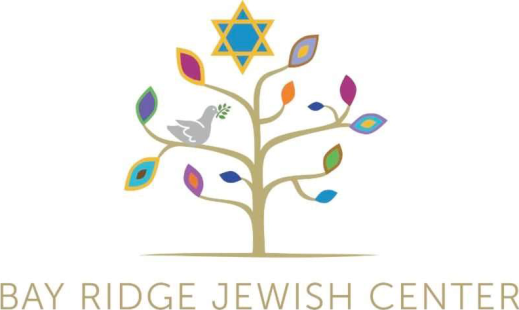 BAY RIDGE JEWISH CENTER Congregation Sheiris Israel 405 81st Street Brooklyn, New York 11209 Phone: 718-836-3103 / Fax: 718-745-4365 office@brjc.org / www.brjc.org Hebrew School New Student Registration 5782 School Year:  October 5th  2021 through May 31st  2022Tuesdays, 4-6 PMPlease use one form per student.  If your child has previously attended, please fill out our Returning Student registration form for less paperwork.New StudentName:  _____________________________________________________________Birthdate:  ____________________________________________________________Parent/Guardian #1Name:  _____________________________________________________________Address:  ____________________________________________________________Phone:  _____________________________________ OK to Text?  (Yes/No)E-mail:  _____________________________________ We send weekly announcements.Parent/Guardian #2Name:  _____________________________________________________________Address:  ____________________________________________________________Phone:  _____________________________________ OK to Text?  (Yes/No)E-mail:  _____________________________________ We send weekly announcements.Medical:  Please describe any conditions, medications, or allergies that we should be aware of.  If medical attention is needed, please provide your preferred plan.Attention/Emotional:  Please describe any challenges your child has with paying attention (e.g. ADHD) or interacting with other students (e.g. sensitivity).Emergency Contact #1Name:  ___________________________________________________Phone:  ___________________________________________________Emergency Contact #2Name:  ___________________________________________________Phone:  ___________________________________________________PermissionsWho can pick up your child from Hebrew School?______________________________________________________________________________________________________________________________________________My child’s name may appear on the Hebrew School’s roster, website, or other printed/electronic material created by the synagogue.  (Yes/No)My child’s picture (without a name attached) may appear on BRJC’s website or other printed/electronic material created by the synagogue.  (Yes/No)EmergenciesBay Ridge Jewish Center has my permission to handle medical emergencies as deemed necessary.Parent’s Signature:  ____________________________________ Date:  ____________Other CommentsIs there any other information you’d like us to know?Tuition* Member’s Tuition:  $1,100 per year per student* Non-Member’s Tuition:  $1,700 per year per studentIn case of financial hardship or to arrange a payment plan, please contact Diane Sokol:  president@brjc.org.Methods of Payment:Online:  https://bayridgejewishcenter.shulcloud.com/  Click Donate, set the Type to “Hebrew School Tuition”, and specify the amount.  Payment plans may be set up using the “Pay this amount” menu.Check:  Please make a check payable to Bay Ridge Jewish Center.Credit Card (Visa/Mastercard/American Express).  Please note there is a 3% processing fee for credit cards.Name on Credit Card:  _____________________________Credit Card #:  __________________________________Expiration:  ______________   CVV Code:  ____________Thank you for enrolling in BRJC’s Hebrew School!  We are glad that your child and family will be a part of our community this year.  If you have any questions, please reach out by e-mail: hebrewschool@brjc.org.  